Publicado en Andorra la Vella el 25/06/2024 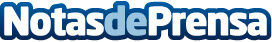 Assegur y DyCare lideran el camino de la rehabilitación digital en AndorraAssegur, la principal aseguradora en Andorra, ha anunciado una emocionante colaboración con DyCare, líder en tecnología de telerehabilitación, para ofrecer servicios de telerehabilitación de vanguardia a sus asegurados. Esta asociación representa un hito significativo en la evolución de los servicios de salud en el Principado, al combinar la experiencia en seguros de salud de Assegur con la innovadora tecnología de DyCareDatos de contacto:Sofía Custardoy DyCare+34 935520029Nota de prensa publicada en: https://www.notasdeprensa.es/assegur-y-dycare-lideran-el-camino-de-la Categorias: Internacional Cataluña Seguros Fisioterapia Innovación Tecnológica Servicios médicos http://www.notasdeprensa.es